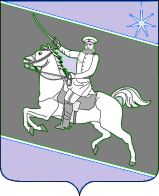 АДМИНИСТРАЦИЯ СКОБЕЛЕВСКОГО СЕЛЬСКОГО ПОСЕЛЕНИЯ ГУЛЬКЕВИЧСКОГО РАЙОНАПОСТАНОВЛЕНИЕот 06.02.2023	      	                    	                                                                      № 3ст-ца СкобелевскаяОб утверждении муниципальной программы «Поддержка казачества Скобелевского сельского поселения Гулькевичского района» В целях реализация государственной политики в отношении Кубанского казачества на территории Скобелевского сельского поселения Гулькевичского района, п о с т а н о в л я ю:  1. Утвердить муниципальную программу «Поддержка казачества Скобелевского сельского поселения Гулькевичского района» (прилагается).2. Ведущему специалисту администрации Скобелевского сельского поселения Гулькевичского района Путивильской О.С. обнародовать настоящее постановление в специально установленных местах для обнародования муниципальных правовых актов органов местного самоуправления,  Скобелевского сельского поселения Гулькевичского района, определенных распоряжением администрации Скобелевского сельского поселения Гулькевичского района от 6 ноября 2013 г. № 34-р «Об утверждении бланка об обнародовании и места для обнародования муниципальных правовых актов органов местного самоуправления Скобелевского сельского поселения Гулькевичского района» и разместить на сайте Скобелевского сельского поселения Гулькевичского района в информационно-телекоммуникационной сети «Интернет».3. Контроль за выполнением настоящего постановления возложить на ведущего специалиста администрации Скобелевского сельского поселения Гулькевичского района Путивильскую О.С.4. Постановление вступает в силу с 1 января 2023 года. Глава Скобелевского сельского поселения                                  Гулькевичского района                                                                     Ю.А. ВелькерПриложениеУТВЕРЖДЕНАпостановлением администрацииСкобелевского сельского поселения Гулькевичского района от 06.02.2023 № 3МУНИЦИПАЛЬНАЯ ПРОГРАММА«Поддержка казачества Скобелевского сельского поселения Гулькевичского района» на 2023-2025 годыПАСПОРТмуниципальной программы Скобелевского сельского поселения Гулькевичского района«Поддержка казачества Скобелевского сельского поселения Гулькевичского района» на 2023-2025 годы1. Целевые показатели муниципальной программы 2. Перечень основных мероприятий муниципальной программы3. Методика оценки эффективности реализации муниципальной программы1. Общие положения1.1. Оценка эффективности реализации муниципальной программы производится ежегодно. Результаты оценки эффективности реализации муниципальной программы представляются ее координатором в составе ежегодного доклада о ходе реализации муниципальной программы и об оценке эффективности ее реализации.1.2. Оценка эффективности реализации муниципальной программы рассчитывается на основании:оценки степени реализации основных мероприятий, включенных в муниципальную программу (далее – степень реализации мероприятий);оценки степени соответствия запланированному уровню расходов;оценки эффективности использования финансовых ресурсов;оценки степени достижения целей и решения задач муниципальной программы.1.3. Основные мероприятия муниципальной программы, предусматривающие исключительно расходы на содержание координатора муниципальной программы (подпрограммы), и (или) участника муниципальной программы, из расчета оценки эффективности реализации муниципальной программы исключаются.2. Оценка степени реализации мероприятий2.1. Степень реализации мероприятий рассчитывается для перечня основных мероприятий муниципальной программы как доля мероприятий, выполненных в полном объеме, по следующей формуле:СРм = Мв / М, где:СРм – степень реализации мероприятий;Мв – количество мероприятий, выполненных в полном объеме, из числа мероприятий, запланированных к реализации в отчетном периоде;М – общее количество мероприятий, запланированных к реализации в отчетном периоде.2.2. Мероприятие может считаться выполненным в полном объеме при достижении следующих результатов:2.2.1. Мероприятие, результаты которого оцениваются на основании числовых (в абсолютных или относительных величинах) значений показателя непосредственного результата реализации мероприятия (далее – результат), считается выполненным в полном объеме, если фактически достигнутое его значение составляет 100% от запланированного результата.2.2.2. Мероприятие, предусматривающее оказание муниципальных услуг (выполнение работ) на основании муниципальных заданий, финансовое обеспечение которых осуществляется за счет средств местного бюджета, считается выполненным в полном объеме в случае выполнения сводных показателей муниципальных заданий по объему (качеству) муниципальных услуг (работ) в соответствии с:соглашением о предоставлении субсидии на финансовое обеспечение выполнения муниципального задания, заключаемого исполнительно-распорядительным органом администрации Скобелевского сельского поселения Гулькевичского района, осуществляющим полномочия учредителя, с муниципальным бюджетным или муниципальным автономным учреждением Скобелевского сельского поселения Гулькевичского района;показателями бюджетной сметы муниципального казенного учреждения Скобелевского сельского поселения Гулькевичского района.2.2.3. По иным мероприятиям результаты реализации могут, оцениваться: наступление или не наступление контрольного события (событий) и (или) достижение качественного результата.3. Оценка степени соответствия запланированному уровню расходовСтепень соответствия запланированному уровню расходов рассчитывается для перечня основных мероприятий муниципальной программы как отношение фактически произведенных в отчетном периоде расходов на их реализацию к плановым значениям по следующей формуле:, где: – степень соответствия запланированному уровню расходов; – фактические расходы на реализацию перечня основных мероприятий из средств местного бюджета, в том числе источником финансирования которых являются межбюджетные трансферты из федерального, краевого бюджета, в отчетном периоде; – плановые расходы на реализацию перечня основных мероприятий из средств местного бюджета, в том числе источником финансирования которых являются межбюджетные трансферты из федерального, краевого бюджета, в отчетном периоде. Используются данные об объемах бюджетных ассигнований в соответствии со сводной бюджетной росписью местного бюджета по состоянию на 31 декабря отчетного года; – фактические расходы на реализацию перечня основных мероприятий из средств внебюджетных источников в отчетном периоде; – плановые расходы на реализацию перечня основных мероприятий из средств внебюджетных источников в отчетном периоде. Используются данные по объемам расходов, предусмотренных за счет внебюджетных источников на реализацию перечня основных мероприятий в соответствии с действующей на момент проведения оценки эффективности реализации муниципальной программы редакцией муниципальной программы. Если фактические расходы на реализацию перечня основных мероприятий из средств внебюджетных источников в отчетном периоде превышают плановые расходы, то Зфви принимается равным Зпви; – весовой коэффициент значимости расходов из средств федерального, краевого и местных бюджетных источников (далее – бюджетные источники (=0,6); – весовой коэффициент значимости расходов из средств внебюджетных источников ().Если расходы на реализацию перечня основных мероприятий предусмотрены только за счет средств бюджетных источников,  =1,  не применяется.В случае наличия по состоянию на 1 января текущего финансового года неисполненных денежных обязательств получателей средств местного бюджета, возникших в отчетном финансовом году, плановые и фактические расходы на реализацию основных мероприятий муниципальной программы в отчетном финансовом году определяются с учетом данных денежных обязательств.В случае финансирования в отчетном финансовом году денежных обязательств получателей средств местного бюджета, не исполненных по состоянию на 1 января отчетного финансового года, плановые и фактические расходы на реализацию основных мероприятий муниципальной программы в отчетном финансовом году определяются без учета данных денежных обязательств.4. Оценка эффективности использования финансовых ресурсовЭффективность использования финансовых ресурсов рассчитывается как отношение степени реализации мероприятий к степени соответствия запланированному уровню расходов по следующей формуле:, где: – эффективность использования финансовых ресурсов; – степень реализации мероприятий; – степень соответствия запланированному уровню расходов.5. Оценка степени достижения целей и решения задач муниципальной программы5.1. Для оценки степени достижения целей и решения задач муниципальной программы определяется степень достижения плановых значений каждого целевого показателя, характеризующего цели и задачи муниципальной программы.5.2. Степень достижения планового значения целевого показателя, характеризующего цели и задачи муниципальной программы, рассчитывается по следующим формулам:для целевых показателей, желаемой тенденцией развития которых является увеличение значений: ;для целевых показателей, желаемой тенденцией развития которых является снижение значений:, где: - степень достижения планового значения целевого показателя, характеризующего цели и задачи муниципальной программы; - значение целевого показателя, характеризующего цели и задачи муниципальной программы, фактически достигнутое на конец отчетного периода; - плановое значение целевого показателя, характеризующего цели и задачи муниципальной программы.При использовании данной формулы в случаях, если  1, значение  принимается равным 1.5.3. Степень достижения целей и решения задач муниципальной программы рассчитывается по формуле:, где: – степень достижения целей и решения задач муниципальной программы; – степень достижения планового значения целевого показателя (индикатора), характеризующего цели и задачи муниципальной программы; – количество целевых показателей, характеризующих цели и задачи муниципальной программы.6. Оценка эффективности реализации муниципальной программы6.1. Выбор формулы расчета эффективности реализации муниципальной программы зависит от структуры муниципальной программы.6.1.1. В случае если муниципальная программа сформирована только из основных мероприятий, эффективность ее реализации рассчитывается в зависимости от значений оценки степени достижения целей и решения задач муниципальной программы и оценки эффективности использования финансовых ресурсов на реализацию основных мероприятий по следующей формуле:, где: – эффективность реализации муниципальной программы; – степень достижения целей и решения задач муниципальной программы; – эффективность использования финансовых ресурсов на реализацию перечня основных мероприятий муниципальной программы, рассчитанная с учетом раздела 4 настоящей методики.6.2. Эффективность реализации муниципальной программы признается высокой в случае, если значение  составляет не менее 0,9.Эффективность реализации муниципальной программы признается средней в случае, если значение  составляет не менее 0,8.Эффективность реализации муниципальной программы признается удовлетворительной в случае, если значение  составляет не менее 0,7.В остальных случаях эффективность реализации муниципальной программы признается неудовлетворительной.4. Механизм реализации муниципальной программыи контроль за ее выполнением4.1. Текущее управление муниципальной программой осуществляет ее координатор, который:обеспечивает разработку муниципальной программы;формирует структуру муниципальной программы;организует реализацию муниципальной программы;принимает решение о необходимости внесения в установленном порядке изменений в муниципальную программу;организует работу по достижению целевых показателей муниципальной программы;разрабатывает формы отчетности, необходимые для осуществления контроля за выполнением муниципальной программы, устанавливает сроки их предоставления;проводит мониторинг реализации муниципальной программы;ежегодно проводит оценку эффективности реализации муниципальной программы;готовит ежегодный доклад о ходе реализации муниципальной программы и оценке эффективности ее реализации (далее – доклад о ходе реализации муниципальной программы);организует информационную и разъяснительную работу, направленную на освещение целей и задач муниципальной программы в печатных средствах массовой информации, на официальном сайте в информационно-телекоммуникационной сети Интернет;размещает информацию о ходе реализации и достигнутых результатах муниципальной программы на официальном сайте Скобелевского сельского поселения Гулькевичского района (далее – официальный сайт) в информационно-телекоммуникационной сети «Интернет»;осуществляет иные полномочия, установленные муниципальной программой.4.2. Координатор муниципальной программы ежегодно, не позднее              31 декабря текущего финансового года, утверждает план реализации муниципальной программы на очередной год и плановый период (далее – план реализации муниципальной программы).План реализации муниципальной программы составляется в разрезе основных мероприятий, планируемых к реализации в очередном году, а также значимых контрольных событий реализации муниципальной программы (далее − контрольные события), оказывающих существенное влияние на сроки и результаты ее реализации в очередном году.Основными характеристиками контрольных событий муниципальной программы являются общественная, в том числе социально-экономическая, значимость (важность) для достижения результата основного мероприятия, нулевая длительность, возможность однозначной оценки достижения (0% или 100%), документальное подтверждение результата.В обязательном порядке контрольные события выделяются по основным мероприятиям, составе которых предусмотрена реализация муниципальных функций по разработке и реализации муниципальной политики в соответствующей сфере реализации муниципальной программы, осуществлению муниципального контроля и надзора, управлению муниципальным имуществом.Контрольные события определяются в зависимости от содержания основных мероприятий, по которым они выделяются. Для основных мероприятий:направленных на внедрение новых технологий, внедрение новых управленческих механизмов в сфере реализации муниципальной программы, реализацию инвестиционных проектов, в качестве контрольных событий при необходимости следует использовать характеристику конечного результата (или промежуточного результата) реализации соответствующего мероприятия (значимый промежуточный (ожидаемый) результат реализации мероприятий);направленных на правовое регулирование в сфере реализации муниципальной программы, в том числе на совершенствование нормативных актов Скобелевского сельского поселения Гулькевичского района, в качестве контрольных событий при необходимости следует использовать характеристику или предполагаемый результат введения нормы;направленных на обеспечение реализации муниципальных функций (предоставления муниципальных услуг), в качестве контрольных событий при необходимости следует использовать достижение заданных показателей объема и (или) качества исполнения муниципальных функций (предоставления муниципальных услуг);предусматривающих реализацию функций по осуществлению муниципального контроля (надзора), следует использовать контрольные события, отражающие качество, сроки, результативность осуществления контрольных (надзорных) мероприятий.В плане реализации муниципальной программы при необходимости следует обеспечивать равномерное распределение контрольных событий в течение года.4.3. В процессе реализации муниципальной программы ее координатор может принимать решения о внесении изменений в план реализации муниципальной программы. Изменения в план реализации муниципальной программы при необходимости следует вносить не чаще 1 раза в квартал.4.4. Координатор муниципальной программы осуществляет контроль за выполнением плана реализации муниципальной программы.4.5. В целях обеспечения контроля за выполнением муниципальной программы ее координатор представляет в администрацию Скобелевского сельского поселения Гулькевичского района план реализации муниципальной программы (изменения в план реализации муниципальной программы).4.6. Мониторинг реализации муниципальной программы осуществляется по отчетным формам согласно приложению № 11 к Порядку принятия решения о разработке, формирования, реализации и оценки эффективности реализации муниципальных программ в Скобелевском сельском поселении Гулькевичского района, утвержденному постановлением администрации Скобелевского сельского поселения Гулькевичского района от 28 октября 2021 г. № 62.4.7. Координатор муниципальной программы ежеквартально, до 20-числа месяца, следующего за отчетным периодом (за исключением отчетного периода за год), представляет в администрацию Скобелевского сельского поселения Гулькевичского района заполненные отчетные формы мониторинга реализации муниципальной программы.4.8. Годовой доклад о ходе реализации и оценке эффективности муниципальной программы (далее – годовой доклад) подготавливается координатором муниципальной программы.Координатор муниципальной программы ежегодно, до 1 марта года, следующего за отчетным годом, направляет в администрацию Скобелевского сельского поселения Гулькевичского района заполненные отчетные формы мониторинга реализации муниципальной программы за год и доклад о ходе реализации муниципальной программы на бумажных и электронных носителях.Годовой доклад включает отчетные формы мониторинга реализации муниципальной программы и текстовую часть.Текстовая часть годового доклада должна содержать:конкретные результаты, достигнутые за отчетный период;сведения о нереализованных или реализованных частично основных мероприятиях муниципальной программы (из числа предусмотренных к реализации в отчетном году), причинах их реализации не в полном объеме (не реализации);результаты оценки эффективности реализации муниципальной программы;анализ факторов, повлиявших на ход реализации муниципальной программы;предложения по дальнейшей реализации муниципальной программы, в том числе по оптимизации расходов местного бюджета на реализацию основных мероприятий муниципальной программы и корректировке целевых показателей муниципальной программы на текущий финансовый год и на плановый период.Отдельно отражается информация об использовании в годовом докладе прогнозных значений целевых показателей муниципальной программы, по которым к сроку представления годового доклада невозможно представить фактические значения.Если после направления в администрацию Скобелевского сельского поселения Гулькевичского района годового доклада появляются точные данные о достижении значений целевых показателей муниципальной программы, в том числе данные, содержащиеся в данных государственного статистического наблюдения, координатор представляет соответствующие уточненные формы мониторинга реализации муниципальной программы.В случае расхождений между плановыми и фактическими значениями объемов финансирования и целевых показателей координатором муниципальной программы проводится анализ факторов, и указываются в докладе о ходе реализации муниципальной программы причины, повлиявшие на такие расхождения.По муниципальной программе, срок реализации которой завершился в отчетном году, координатор муниципальной программы представляет в администрацию Скобелевского сельского поселения Гулькевичского района доклад о результатах ее выполнения, включая оценку эффективности реализации муниципальной программы за истекший год и весь период реализации муниципальной программы.4.9. Администрация Скобелевского сельского поселения Гулькевичского района ежегодно, до 15 мая года, следующего за отчетным, формирует и представляет главе Скобелевского сельского поселения Гулькевичского района сводный годовой доклад о ходе реализации и об оценке эффективности реализации муниципальных программ, подготовленный на основе годовых докладов о ходе реализации муниципальных программ, представленных координаторами муниципальных программ, который содержит:ранжированный перечень муниципальных программ по значению их эффективности, рассчитанной в соответствии с Методикой оценки эффективности реализации муниципальной программы;сведения об основных результатах реализации муниципальных программ за отчетный период;сведения о степени соответствия установленных и достигнутых целевых показателей муниципальных программ за отчетный год;сведения об исполнении расходных обязательств Скобелевского сельского поселения Гулькевичского района, софинансирование которых осуществляется из местного бюджета в рамках реализации муниципальных программ;при необходимости – предложения об изменении форм и методов управления реализацией муниципальной программы, о прекращении или об изменении, начиная с очередного финансового года, ранее утвержденной муниципальной программы, в том числе необходимости изменения объема бюджетных ассигнований на финансовое обеспечение реализации муниципальной программы. Сводный годовой доклад о ходе реализации и об оценке эффективности реализации муниципальных программ подлежит размещению на официальном сайте в информационно-телекоммуникационной сети «Интернет».При наличии предложений администрации Скобелевского сельского поселения Гулькевичского района о необходимости прекращения или об изменении, начиная с очередного финансового года, ранее утвержденной муниципальной программы, в том числе необходимости изменения объема бюджетных ассигнований на финансовое обеспечение реализации муниципальной программы, сводный годовой доклад о ходе реализации и об оценке эффективности реализации муниципальных программ направляется на рассмотрение главе Скобелевского сельского поселения Гулькевичского района для последующего принятия соответствующего решения.4.10. При реализации мероприятия муниципальной программы координатор муниципальной программы может выступать муниципальным заказчиком и (или) главным распорядителем (распорядителем) бюджетных средств, а также исполнителем (в случае, если мероприятие не предполагает финансирования за счет средств бюджетов бюджетной системы Российской Федерации либо осуществляется за счет средств, предусмотренных на содержание координатора муниципальной программы).4.11. Муниципальный заказчик:заключает муниципальные контракты в установленном законодательством порядке согласно Федеральному закону от 5 апреля 2013 г. № 44-ФЗ «О контрактной системе в сфере закупок товаров, работ, услуг для обеспечения государственных и муниципальных нужд»;проводит анализ выполнения мероприятия;несет ответственность за нецелевое и неэффективное использование выделенных в его распоряжение бюджетных средств;осуществляет согласование с координатором муниципальной программы возможных сроков выполнения мероприятия, предложений по объемам и источникам финансирования;формирует бюджетные заявки на финансирование основного мероприятия подпрограммы, а также осуществляет иные полномочия, установленные муниципальной программой.4.12. Главный распорядитель (распорядитель) бюджетных средств осуществляет полномочия, установленные бюджетным законодательством Российской Федерации.4.13. Исполнитель:обеспечивает реализацию мероприятия или осуществляет взаимодействие с хозяйствующим субъектом, реализующим мероприятие, финансовое обеспечение которого не предусматривает привлечения средств бюджетов бюджетной системы Российской Федерации;представляет отчетность координатору муниципальной программы о результатах выполнения основного мероприятия;осуществляет иные полномочия, установленные муниципальной программой.Ведущий специалист администрации Скобелевского сельского поселения Гулькевичского района                                                                 О.С. ПутивильскаяКоординатор муниципальной программыСпециалист администрация Скобелевского сельского поселения Гулькевичского района, ответственный за разработку и реализацию муниципальной программы Специалист администрация Скобелевского сельского поселения Гулькевичского района, ответственный за разработку и реализацию муниципальной программы Специалист администрация Скобелевского сельского поселения Гулькевичского района, ответственный за разработку и реализацию муниципальной программы Специалист администрация Скобелевского сельского поселения Гулькевичского района, ответственный за разработку и реализацию муниципальной программы Специалист администрация Скобелевского сельского поселения Гулькевичского района, ответственный за разработку и реализацию муниципальной программы Координаторы муниципальнойподпрограммыне предусмотреныне предусмотреныне предусмотреныне предусмотреныне предусмотреныУчастники муниципальнойпрограммыне предусмотреныне предусмотреныне предусмотреныне предусмотреныне предусмотреныВедомственные целевые программыне предусмотреныне предусмотреныне предусмотреныне предусмотреныне предусмотреныПодпрограммымуниципальной программыне предусмотреныне предусмотреныне предусмотреныне предусмотреныне предусмотреныЦели муниципальной программыреализация государственной политики в отношении казачества в Скобелевском сельском поселении Гулькевичского районареализация государственной политики в отношении казачества в Скобелевском сельском поселении Гулькевичского районареализация государственной политики в отношении казачества в Скобелевском сельском поселении Гулькевичского районареализация государственной политики в отношении казачества в Скобелевском сельском поселении Гулькевичского районареализация государственной политики в отношении казачества в Скобелевском сельском поселении Гулькевичского районаЗадачи муниципальной программысоздание необходимых условий для деятельности хуторского казачьего общества Скобелевского сельского поселения Гулькевичского района, в том числе в укреплении законности, правопорядка и безопасности населения, устранении причин и условий, способствующих совершению правонарушений; содействие духовному развитию и физическому оздоровлению населения Скобелевского сельского поселения Гулькевичского района в традициях кубанского казачествасоздание необходимых условий для деятельности хуторского казачьего общества Скобелевского сельского поселения Гулькевичского района, в том числе в укреплении законности, правопорядка и безопасности населения, устранении причин и условий, способствующих совершению правонарушений; содействие духовному развитию и физическому оздоровлению населения Скобелевского сельского поселения Гулькевичского района в традициях кубанского казачествасоздание необходимых условий для деятельности хуторского казачьего общества Скобелевского сельского поселения Гулькевичского района, в том числе в укреплении законности, правопорядка и безопасности населения, устранении причин и условий, способствующих совершению правонарушений; содействие духовному развитию и физическому оздоровлению населения Скобелевского сельского поселения Гулькевичского района в традициях кубанского казачествасоздание необходимых условий для деятельности хуторского казачьего общества Скобелевского сельского поселения Гулькевичского района, в том числе в укреплении законности, правопорядка и безопасности населения, устранении причин и условий, способствующих совершению правонарушений; содействие духовному развитию и физическому оздоровлению населения Скобелевского сельского поселения Гулькевичского района в традициях кубанского казачествасоздание необходимых условий для деятельности хуторского казачьего общества Скобелевского сельского поселения Гулькевичского района, в том числе в укреплении законности, правопорядка и безопасности населения, устранении причин и условий, способствующих совершению правонарушений; содействие духовному развитию и физическому оздоровлению населения Скобелевского сельского поселения Гулькевичского района в традициях кубанского казачестваУвязка со стратегическими целями Стратегии социально-экономического развития Скобелевского сельского поселения Гулькевичского района 1СЦ 1СЦ 1СЦ 1СЦ 1СЦ 1Перечень целевых показателеймуниципальной программыпроведение мероприятий по укреплению законности, правопорядка и безопасности населения, устранению причин и условий, способствующих совершению правонарушений, проведенных хуторским казачьим обществом Скобелевского сельского поселения Гулькевичского района;проведение мероприятий, посвященных Кубанскому казачествупроведение мероприятий по укреплению законности, правопорядка и безопасности населения, устранению причин и условий, способствующих совершению правонарушений, проведенных хуторским казачьим обществом Скобелевского сельского поселения Гулькевичского района;проведение мероприятий, посвященных Кубанскому казачествупроведение мероприятий по укреплению законности, правопорядка и безопасности населения, устранению причин и условий, способствующих совершению правонарушений, проведенных хуторским казачьим обществом Скобелевского сельского поселения Гулькевичского района;проведение мероприятий, посвященных Кубанскому казачествупроведение мероприятий по укреплению законности, правопорядка и безопасности населения, устранению причин и условий, способствующих совершению правонарушений, проведенных хуторским казачьим обществом Скобелевского сельского поселения Гулькевичского района;проведение мероприятий, посвященных Кубанскому казачествупроведение мероприятий по укреплению законности, правопорядка и безопасности населения, устранению причин и условий, способствующих совершению правонарушений, проведенных хуторским казачьим обществом Скобелевского сельского поселения Гулькевичского района;проведение мероприятий, посвященных Кубанскому казачествуЭтапы и сроки реализациимуниципальной программы2023-2025 годы2023-2025 годы2023-2025 годы2023-2025 годы2023-2025 годыОбъем и источники финансирования муниципальной программы, в том числе на финансовое обеспечение приоритетных проектов и (или) программ2всегов разрезе источников финансированияв разрезе источников финансированияв разрезе источников финансированияв разрезе источников финансированияОбъем и источники финансирования муниципальной программы, в том числе на финансовое обеспечение приоритетных проектов и (или) программ2всегофедеральный бюджеткраевой бюджетместный бюджетвнебюджетные источникиГоды реализации0,00,00,00,00,01-й год реализации0,00,00,00,00,02-й год реализации0,00,00,00,00,03-й год реализации0,00,00,00,00,0Всего0,00,00,00,00,0№п/пНаименование целевого показателяЕд. измеренияСтатус1Значение показателей1Муниципальная программа «Поддержка казачества Скобелевского сельского поселения Гулькевичского района»Муниципальная программа «Поддержка казачества Скобелевского сельского поселения Гулькевичского района»Муниципальная программа «Поддержка казачества Скобелевского сельского поселения Гулькевичского района»Муниципальная программа «Поддержка казачества Скобелевского сельского поселения Гулькевичского района»1.1Проведение мероприятий по укреплению законности, правопорядка и безопасности населения, устранению причин и условий, способствующих совершению правонарушений, проведенных хуторским казачьим обществом Скобелевского сельского поселения Гулькевичского районакол-во3201.1Проведение мероприятий по укреплению законности, правопорядка и безопасности населения, устранению причин и условий, способствующих совершению правонарушений, проведенных хуторским казачьим обществом Скобелевского сельского поселения Гулькевичского районакол-во361.1Проведение мероприятий по укреплению законности, правопорядка и безопасности населения, устранению причин и условий, способствующих совершению правонарушений, проведенных хуторским казачьим обществом Скобелевского сельского поселения Гулькевичского районакол-во361.1Проведение мероприятий по укреплению законности, правопорядка и безопасности населения, устранению причин и условий, способствующих совершению правонарушений, проведенных хуторским казачьим обществом Скобелевского сельского поселения Гулькевичского районакол-во361.2Проведение мероприятий, посвященных Кубанскому казачествукол-во301.2Проведение мероприятий, посвященных Кубанскому казачествукол-во321.2Проведение мероприятий, посвященных Кубанскому казачествукол-во321.2Проведение мероприятий, посвященных Кубанскому казачествукол-во32№п/пНаименование мероприятияСтатус1Годы реализацииОбъем финансирования, тыс. рублейОбъем финансирования, тыс. рублейОбъем финансирования, тыс. рублейОбъем финансирования, тыс. рублейОбъем финансирования, тыс. рублейНепосредственный результат реализации мероприятияМуниципальный заказчик, главный распорядитель бюджетных средств, исполнитель№п/пНаименование мероприятияСтатус1Годы реализациивсегов разрезе источников финансированияв разрезе источников финансированияв разрезе источников финансированияв разрезе источников финансированияНепосредственный результат реализации мероприятияМуниципальный заказчик, главный распорядитель бюджетных средств, исполнитель№п/пНаименование мероприятияСтатус1Годы реализациивсегофедеральный бюджеткраевой бюджетместный бюджетвнебюджетные источникиНепосредственный результат реализации мероприятияМуниципальный заказчик, главный распорядитель бюджетных средств, исполнитель12345678910111Цель 1. Реализация государственной политики в отношении казачества в Скобелевском сельском поселении Гулькевичского районаЦель 1. Реализация государственной политики в отношении казачества в Скобелевском сельском поселении Гулькевичского районаЦель 1. Реализация государственной политики в отношении казачества в Скобелевском сельском поселении Гулькевичского районаЦель 1. Реализация государственной политики в отношении казачества в Скобелевском сельском поселении Гулькевичского районаЦель 1. Реализация государственной политики в отношении казачества в Скобелевском сельском поселении Гулькевичского районаЦель 1. Реализация государственной политики в отношении казачества в Скобелевском сельском поселении Гулькевичского районаЦель 1. Реализация государственной политики в отношении казачества в Скобелевском сельском поселении Гулькевичского районаЦель 1. Реализация государственной политики в отношении казачества в Скобелевском сельском поселении Гулькевичского районаЦель 1. Реализация государственной политики в отношении казачества в Скобелевском сельском поселении Гулькевичского районаЦель 1. Реализация государственной политики в отношении казачества в Скобелевском сельском поселении Гулькевичского района1.1Задача 1.1. Создание необходимых условий для деятельности хуторского казачьего общества Скобелевского сельского поселения Гулькевичского района, в том числе в укреплении законности, правопорядка и безопасности населения, устранении причин и условий, способствующих совершению правонарушенийЗадача 1.1. Создание необходимых условий для деятельности хуторского казачьего общества Скобелевского сельского поселения Гулькевичского района, в том числе в укреплении законности, правопорядка и безопасности населения, устранении причин и условий, способствующих совершению правонарушенийЗадача 1.1. Создание необходимых условий для деятельности хуторского казачьего общества Скобелевского сельского поселения Гулькевичского района, в том числе в укреплении законности, правопорядка и безопасности населения, устранении причин и условий, способствующих совершению правонарушенийЗадача 1.1. Создание необходимых условий для деятельности хуторского казачьего общества Скобелевского сельского поселения Гулькевичского района, в том числе в укреплении законности, правопорядка и безопасности населения, устранении причин и условий, способствующих совершению правонарушенийЗадача 1.1. Создание необходимых условий для деятельности хуторского казачьего общества Скобелевского сельского поселения Гулькевичского района, в том числе в укреплении законности, правопорядка и безопасности населения, устранении причин и условий, способствующих совершению правонарушенийЗадача 1.1. Создание необходимых условий для деятельности хуторского казачьего общества Скобелевского сельского поселения Гулькевичского района, в том числе в укреплении законности, правопорядка и безопасности населения, устранении причин и условий, способствующих совершению правонарушенийЗадача 1.1. Создание необходимых условий для деятельности хуторского казачьего общества Скобелевского сельского поселения Гулькевичского района, в том числе в укреплении законности, правопорядка и безопасности населения, устранении причин и условий, способствующих совершению правонарушенийЗадача 1.1. Создание необходимых условий для деятельности хуторского казачьего общества Скобелевского сельского поселения Гулькевичского района, в том числе в укреплении законности, правопорядка и безопасности населения, устранении причин и условий, способствующих совершению правонарушенийЗадача 1.1. Создание необходимых условий для деятельности хуторского казачьего общества Скобелевского сельского поселения Гулькевичского района, в том числе в укреплении законности, правопорядка и безопасности населения, устранении причин и условий, способствующих совершению правонарушенийЗадача 1.1. Создание необходимых условий для деятельности хуторского казачьего общества Скобелевского сельского поселения Гулькевичского района, в том числе в укреплении законности, правопорядка и безопасности населения, устранении причин и условий, способствующих совершению правонарушений1.1.1Проведение мероприятий по укреплению законности, правопорядка и безопасности населения, устранению причин и условий, способствующих совершению правонарушений, проведенных хуторским казачьим обществом Скобелевского сельского поселения Гулькевичского района 20230,00,00,00,00,0Создание условий для организации деятельности хуторского казачьего общества, в том числе участие в охране общественного порядкаАдминистрация Скобелевского сельского поселения Гулькевичского района1.1.1Проведение мероприятий по укреплению законности, правопорядка и безопасности населения, устранению причин и условий, способствующих совершению правонарушений, проведенных хуторским казачьим обществом Скобелевского сельского поселения Гулькевичского района 20240,00,00,00,00,0Создание условий для организации деятельности хуторского казачьего общества, в том числе участие в охране общественного порядкаАдминистрация Скобелевского сельского поселения Гулькевичского района1.1.1Проведение мероприятий по укреплению законности, правопорядка и безопасности населения, устранению причин и условий, способствующих совершению правонарушений, проведенных хуторским казачьим обществом Скобелевского сельского поселения Гулькевичского района 20250,00,00,00,00,0Создание условий для организации деятельности хуторского казачьего общества, в том числе участие в охране общественного порядкаАдминистрация Скобелевского сельского поселения Гулькевичского района1.1.1Проведение мероприятий по укреплению законности, правопорядка и безопасности населения, устранению причин и условий, способствующих совершению правонарушений, проведенных хуторским казачьим обществом Скобелевского сельского поселения Гулькевичского района всего0,00,00,00,00,0Создание условий для организации деятельности хуторского казачьего общества, в том числе участие в охране общественного порядкаАдминистрация Скобелевского сельского поселения Гулькевичского района1.2Задача 1.2. Содействие духовному развитию и физическому оздоровлению населения Скобелевского сельского поселения Гулькевичского района в традициях кубанского казачестваЗадача 1.2. Содействие духовному развитию и физическому оздоровлению населения Скобелевского сельского поселения Гулькевичского района в традициях кубанского казачестваЗадача 1.2. Содействие духовному развитию и физическому оздоровлению населения Скобелевского сельского поселения Гулькевичского района в традициях кубанского казачестваЗадача 1.2. Содействие духовному развитию и физическому оздоровлению населения Скобелевского сельского поселения Гулькевичского района в традициях кубанского казачестваЗадача 1.2. Содействие духовному развитию и физическому оздоровлению населения Скобелевского сельского поселения Гулькевичского района в традициях кубанского казачестваЗадача 1.2. Содействие духовному развитию и физическому оздоровлению населения Скобелевского сельского поселения Гулькевичского района в традициях кубанского казачестваЗадача 1.2. Содействие духовному развитию и физическому оздоровлению населения Скобелевского сельского поселения Гулькевичского района в традициях кубанского казачестваЗадача 1.2. Содействие духовному развитию и физическому оздоровлению населения Скобелевского сельского поселения Гулькевичского района в традициях кубанского казачестваЗадача 1.2. Содействие духовному развитию и физическому оздоровлению населения Скобелевского сельского поселения Гулькевичского района в традициях кубанского казачестваЗадача 1.2. Содействие духовному развитию и физическому оздоровлению населения Скобелевского сельского поселения Гулькевичского района в традициях кубанского казачества1.2.1Проведение мероприятий, посвященных Кубанскому казачеству20230,00,00,00,00,0Содействие духовному развитию и физическому оздоровлению населения Скобелевского сельского поселения Гулькевичского района в традициях кубанского казачестваАдминистрация Скобелевского сельского поселения Гулькевичского района1.2.1Проведение мероприятий, посвященных Кубанскому казачеству20240,00,00,00,00,0Содействие духовному развитию и физическому оздоровлению населения Скобелевского сельского поселения Гулькевичского района в традициях кубанского казачестваАдминистрация Скобелевского сельского поселения Гулькевичского района1.2.1Проведение мероприятий, посвященных Кубанскому казачеству20250,00,00,00,00,0Содействие духовному развитию и физическому оздоровлению населения Скобелевского сельского поселения Гулькевичского района в традициях кубанского казачестваАдминистрация Скобелевского сельского поселения Гулькевичского района1.2.1Проведение мероприятий, посвященных Кубанскому казачествувсего0,00,00,00,00,0Содействие духовному развитию и физическому оздоровлению населения Скобелевского сельского поселения Гулькевичского района в традициях кубанского казачестваАдминистрация Скобелевского сельского поселения Гулькевичского районаИтого:20230,00,00,00,00,0Итого:20240,00,00,00,00,0Итого:20250,00,00,00,00,0Итого:всего0,00,00,00,00,0